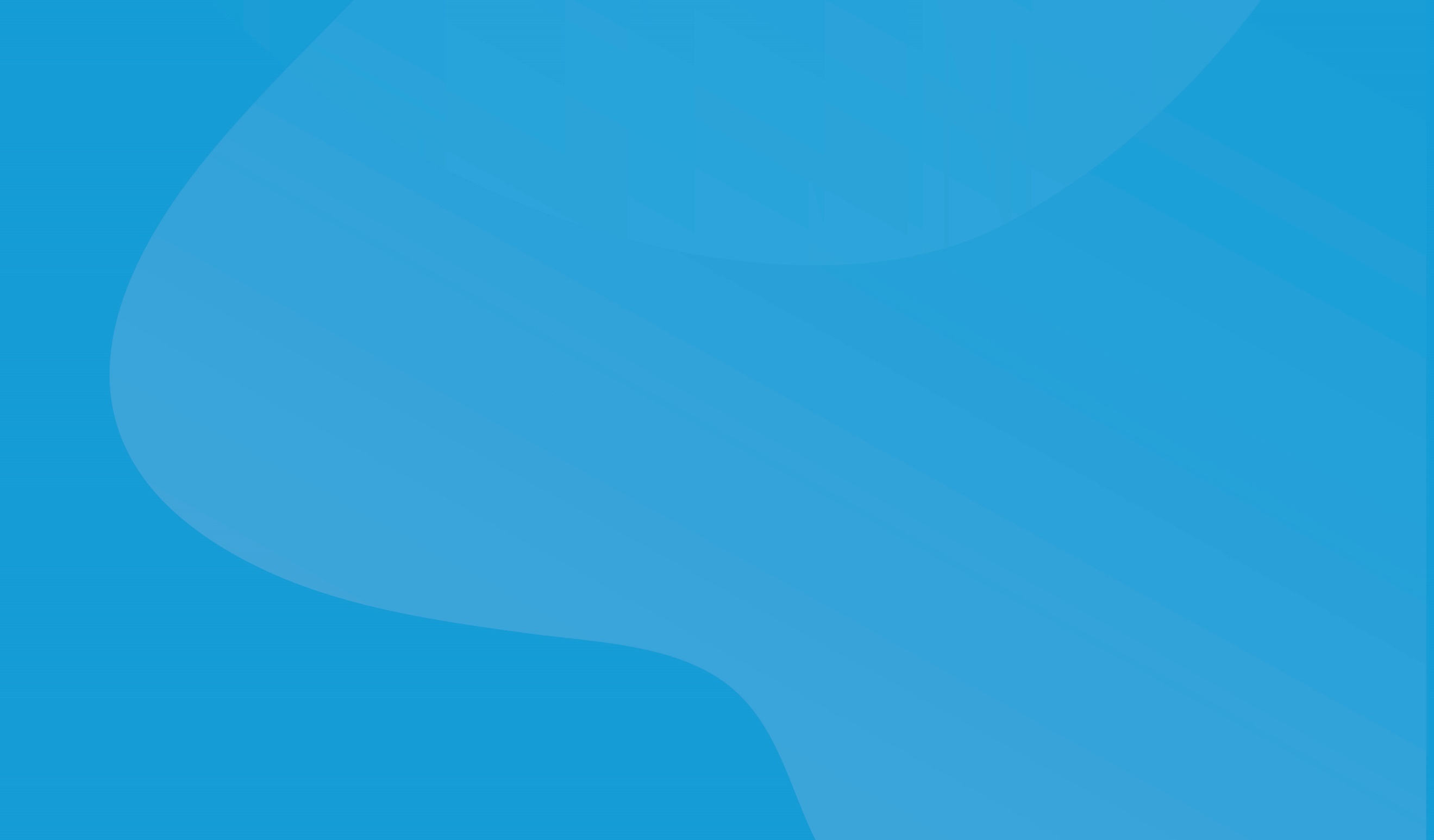 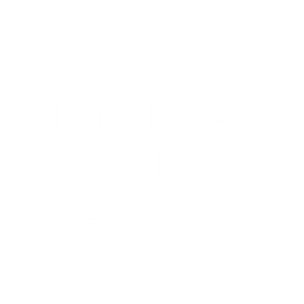 To become an Approved Plumber under this scheme and Watersafe, you will need to meet the standards set out  in this application.Please fill out and return the application form and remember to include a signed photocopy of relevant certificates and documents. Please refer to the terms & conditions as an aid to complete this form.Section 1Applicants’ personal details (please complete in block capitals)Please provide proof of your identity as a PDF (please tick as  appropriate)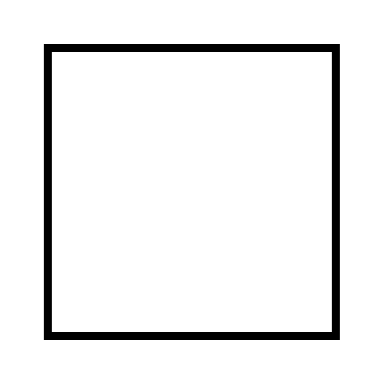 PassportDriver’s licenseSection 2 Applicants’ qualification details - plumbing qualification. Please provide copies of certificates held.Section 2 (continued)Applicants’ qualification details – plumbing qualification. Please provide copies of certificates held.Water Regulations qualifications. Please provide evidence of certificates held.Section 3Trade and Professional membershipAre you or your company a member of the following organisations?Are you or your company a member of the following approval schemes (please provide evidence of membership)?Section 4 Supported Services WaterSafe membershipAs part of the WaterSafe scheme, we will allow members of the public to access selected contact information about you or your company as part of the search facility on the WaterSafe website. We will also pass selected data to WaterSafe for administration purposes only which will not be published. For more information please visit: www.watersafe.org.ukPlease tick this box if you wish to opt out of becoming a WaterSafe member.Please tick this box if you would like your company to be displayed on the Watersafe website.Please tick this box if your company wishes to receive updates and newsletters from WaterSafe.Section 5Final statement and agreementPlease supply a copy of each relevant certificate, signed and dated by yourself as authentic and valid. These will be kept on file.Do not sign this form unless you are happy for us to supply our customers or third party (if requested) with confirmation of your qualifications which you provided in support of the application.I declare the above information to be true and undertake upon acceptance to comply fully with the terms and conditions of the Approved Plumber Scheme and WaterSafe. You also agree to selected contact data being used by WaterSafe.Section 6Audit: details of current sitePlease provide the site address you’re currently working on:Please give a brief description of the type of work you’re carrying out:Section 7Employer details Please complete in block capitals. Sole Traders, please include company name if applicable.Section 7Your company’s agreement (where applicable) to the terms and conditions of the Approved Plumber Scheme & WaterSafeI confirm that the company has received a copy of the Thames Water Approved Plumbers Terms and Conditions and hereby agrees to be bound by the same and it will ensure, so far as possible, that our employees who are members of the scheme comply with the said Terms and Conditions. For the avoidance of doubt we hereby agree to clause 12 and to be bound by the same in the event that an employee’s membership of the scheme is terminated by you.I declare upon acceptance of my employee to the Approved Plumber Scheme to comply fully with the Terms and Conditions.Insurance details (Please provide copies of the following documents where applicable)Please return this form and copies of all certificates to:By post:Thames Water Utilities LtdWater Regulations & Approved PlumberPO Box 286SwindonSN38 2RANameAddress PostcodeDate of birthTelephone no.Mobile no.Email address City and GuildsQualification codesTick as appropriateTick if certificate sent with applicationLevel 2 NVQ in Mechanical Engineering Services – Plumbing6009, 6019, 6089,Level 3 NVQ in Mechanical Engineering Services – Plumbing6009, 6019, 6089Level 3 NVQ/SVQ Certificate. Mechanical Services Engineering (Plumbing)6009, 6019, 6089Craft Certificate in Plumbing596-1, 603-1Advanced Craft Certificate in Plumbing596-2, 603-2Level 2 NVQ Diploma in Domestic Plumbing and Heating501/1981/3 (6189-11)Level 3 NVQ Diploma in Domestic Plumbing and Heating600/1122/1 (6189-31)Level 3 NVQ Diploma in Domestic Plumbing and Heating (Gas Fired Warm Air Appliances)600/1124/5 (6189-32)Level 3 NVQ Diploma in Domestic Plumbing and Heating (Gas Fired Water & Central Heating Appliances)600/1134/8 (6189-33)NVQ Level 3 Diploma in Domestic Heating600/1473/8 (6189-41)NVQ Level 3 Diploma in Domestic Heating (Gas Fired Warm Air Appliances)600/1116/6 (6189-42)NVQ Level 3 Diploma in Domestic Heating (Gas Fired Water & Central Heating Appliances)600/117/8 (6189-43)Level 3 Diploma in Heating and Ventilating Industrial and Commercial Installation600/1009/5Level 3 Diploma in Gas Utilisation Installation (Water Heating & Wet Central Heating)600/0919/6Level 3 Diploma in Gas Utilisation Maintenance (Water Heating & Wet Central Heating)600/0914/7level 3 Diploma in Gas Utilisation Installation & Maintenance (Water Heating & Wet Central Heating)600/0918/4Level 3 Diploma in Gas Utilisation Maintenance (Cookers, Tumble Dryers, Leisure, Domestic Space Heating, Water Heating and Wet Central Heating)600/0905/6Level 3 Diploma in Gas Utilisation Installation and Maintenance: Cookers, Tumble Dryers, Leisure, Domestic Space Heating, Water Heating and Wet Central Heating and Domestic Warm Air600/0921/4NVQ level 2 Heating and ventilation (Industrial and Commercial Installation)6088-02NVQ level 3 Heating and ventilation (Industrial and Commercial Installation)6088-6NVQ level 2 Heating and Ventilation6008-01NVQ level 3 Heating and Ventilation6008-03NVQ level 2 Heating and Ventilation Installation6018-02NVQ level 3 heating and ventilation installation6018-03City and GuildsQualification codesTick as appropriateTick certificate sent with applicationNVQ level 2 Heating and Ventilation (Domestic Installation)6088-01NVQ level 3 Heating and Ventilation (Domestic Installation)6088-05BPECBPECBPECBPECLevel 2 NVQ Diploma in Domestic  Plumbing and Heating600/5720/3Level 3 NVQ Diploma in Domestic  Plumbing and Heating600/6863/2Level 3 NVQ Diploma in Domestic Plumbing and Heating (Gas Fired Water & Central Heating Appliances)600/6284/8NVQ Level 3 Diploma in Domestic  Heating600/6871/1NVQ Level 3 Diploma in Domestic Heating (Gas Fired Water & Central Heating Appliances)600/6286/1L3 Award in Hot & Cold Water Safe Systems and Sanitation (WaterSafe  Experienced Worker Qualification)*600/9431/XEALEALEALEALLevel 2 NVQ Certificate. Mechanical  Services Engineering (Plumbing)100/5649/XLevel 3 NVQ/SVQ Certificate. Mechanical Services Engineering (Plumbing)100/5650/6Level 2 NVQ Diploma in Domestic Plumbing and Heating501/1752/XLevel 3 NVQ Diploma in Domestic Plumbing and Heating600/1252/3Level 3 NVQ Diploma in Domestic Plumbing and Heating (Gas Fired Warm Air Appliances)600/1453/2Level 3 NVQ Diploma in Domestic Plumbing and Heating (Gas Fired Water & Central Heating Appliances)600/1657/7NVQ Level 3 Diploma in Domestic Heating600/1253/5NVQ Level 3 Diploma in Domestic Heating (Gas Fired Warm Air Appliances)600/1451/9NVQ Level 3 Diploma in Domestic Heating (Gas Fired Water & CentralHeating Appliances)600/1454/4Tick as appropriateTick certificatesent with applicationNVQ Level 3 ModuleCity & Guilds in Water RegulationsWater Regulations certificate endorsed by WRASThames Water Certificate in Water Regulations for PlumbersLogic certificate in Water RegulationsBPEC in Water Regulations 1999Require trainingWater Industry approved type BA (RPZ) valve tester (If you have this qualification you will be sent an RPZ application form to complete)Tick as appropriateTick certificate sent with applicationGas SafetyCheckatradeWhich? Trusted TraderRated PeopleBritish GasTick as appropriateTick certificate sent with applicationChartered Institute of Plumbing & Heating Engineers (CIPHEAssociation of Plumbing & Heating Contractors (APHC)Anglian Waters Aplus schemeSeven Trent’s Watermark schemeWater Industry approved plumber scheme (WIAPS)Scotland & North Ireland Plumbers & Engineering Federation (SNIPEF)SignedDate Address Postcode NameAddress PostcodeTelephone no.Mobile no.Email address WebsiteName of companyName (in block capitals)Position in companySignedDateDo you or your company hold current public liability insurance cover to the value of at least £2 million?YesNoDo you or your company hold current employers liability insurance cover to the value of at least £5 million. Note: does not apply to Sole TradersYesNoHealth & Safety Policy (if your firm employs more than 5 people)YesNoNumber of Plumbers employed by your companyApplication formCopy of passportCopy of driving licenseCopy of Plumbing qualification(s)Copy of Water Regulation qualificationCopy of RPZ tester qualificationCopy of Trade & Professional membershipCopy of other approval schemesCopy of Public Liability insuranceCopy of Employer Liability insurance (if applicable)Copy of Health & Safety Policy (if applicable)Taps 2 form